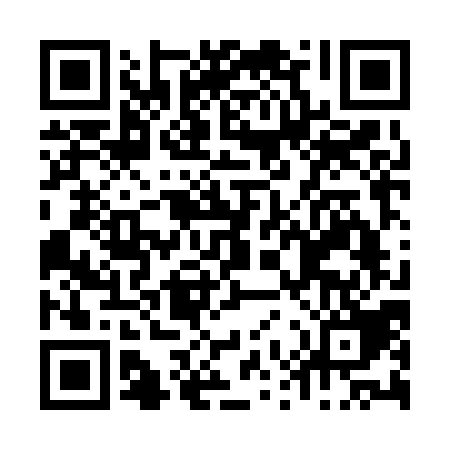 Ramadan times for Tikal, GuatemalaMon 11 Mar 2024 - Wed 10 Apr 2024High Latitude Method: NonePrayer Calculation Method: Muslim World LeagueAsar Calculation Method: ShafiPrayer times provided by https://www.salahtimes.comDateDayFajrSuhurSunriseDhuhrAsrIftarMaghribIsha11Mon4:574:576:0912:083:316:086:087:1512Tue4:564:566:0812:083:306:086:087:1613Wed4:564:566:0812:083:306:086:087:1614Thu4:554:556:0712:073:306:086:087:1615Fri4:544:546:0612:073:306:096:097:1616Sat4:534:536:0512:073:296:096:097:1717Sun4:534:536:0412:073:296:096:097:1718Mon4:524:526:0412:063:296:096:097:1719Tue4:514:516:0312:063:286:096:097:1720Wed4:504:506:0212:063:286:106:107:1721Thu4:494:496:0112:053:286:106:107:1822Fri4:484:486:0112:053:276:106:107:1823Sat4:484:486:0012:053:276:106:107:1824Sun4:474:475:5912:053:266:106:107:1825Mon4:464:465:5812:043:266:106:107:1926Tue4:454:455:5712:043:266:116:117:1927Wed4:444:445:5712:043:256:116:117:1928Thu4:434:435:5612:033:256:116:117:1929Fri4:434:435:5512:033:246:116:117:1930Sat4:424:425:5412:033:246:116:117:2031Sun4:414:415:5312:023:236:126:127:201Mon4:404:405:5312:023:236:126:127:202Tue4:394:395:5212:023:226:126:127:203Wed4:384:385:5112:023:226:126:127:214Thu4:374:375:5012:013:216:126:127:215Fri4:374:375:5012:013:216:136:137:216Sat4:364:365:4912:013:206:136:137:227Sun4:354:355:4812:003:206:136:137:228Mon4:344:345:4712:003:196:136:137:229Tue4:334:335:4712:003:196:136:137:2210Wed4:324:325:4612:003:186:146:147:23